VERSLAG werkoverleg SCW (Zoom)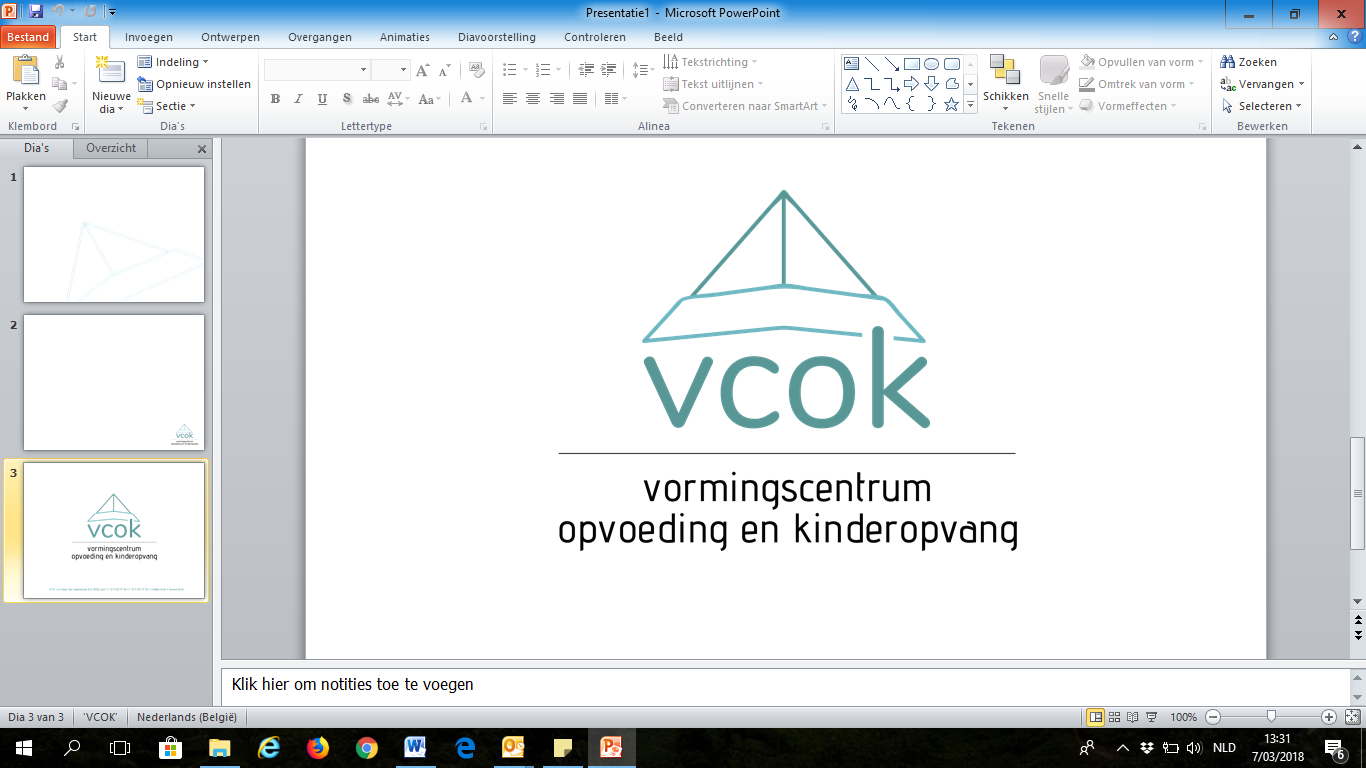 VERSLAGWie is wie?Kia: coördinator Onder het Perron, werkt in de Vierklaver (volwassene met beperking)Katrijn: werkt in Triangel (volwassenen met beperking, mobiel ambulant, zelfstandig wonen), verantwoordelijk voor projecten regionaalIgnace: buurtbewoner, vrijwilliger bij Onder het perron, duurzame mobiliteitBie: kleuterjuf op pensioen, vrijwilliger natuurpunt De RatelRenaat: vrijwilliger Onder het perron, gepensioneerd stafmedewerker TriangelMark: vrijwilliger natuurpunt De RatelKatelijne: gepensioneerd VCOK, vrijwillige buurtbewonerSabine: vrijwilliger Onder het perron, gepensioneerd stafmedewerker Ten Dries (kinderen met beperking)Veerle: medewerker VCOK Na de bespreking en het bekijken van de natuurgebieden zie ik (Veerle) heel wat mogelijkheden voor een mooie samenwerking tussen de verschillende partijen. Wat meteen duidelijk werd is dat een copy paste van het natuuratelier in Gent niet mogelijk is. Er zal dus nog wat meer water door de Kale moeten vloeien en wat meer overleg gepleegd om een zinvol en duurzaam project voor iedereen op te zetten. De gereserveerde data kunnen dus wel een timing geven maar misschien moeten we er ons ook niet blind op staren en is het interessanter om op een wat langere termijn iets op te bouwen. Kansen Het natuuratelier biedt kansen tot ontmoeting tussen bezoekers van Onder het perron en de buurtbewoners. De plek krijgt bekendheid als ontmoetingsplaats. Met deze activiteiten kan natuurpunt De Ratel een aanbod doen naar leden met jonge kinderen of jonge gezinnen aantrekken die nog geen lid zijn. De samenwerking is voor VCOK een kans om te leren over inclusief werken met doelgroepen en ontmoeting en uitwisseling hierover te stimulerenDoor mee te werken als vrijwilliger krijgen mensen de kans om ervaring op te doen in het werken met jonge kinderen en kinderen met een beperking en met hun gezin. En ze krijgen kansen om hierover uit te wisselen met andere vrijwilligers en professionals.  Eerste ideeën3 ateliers in het natuurgebied aan de vaart:Voor gezinnen/grootouders met (klein)kinderen van 0-12 jaarOp woensdagnamiddag, van XX tot XX uurIn het voorjaar of meer verspreid over het jaarVoorlopig gereserveerde data: 20 april, 18 mei, 15 juniTijdens de ateliers worden enkele eenvoudige natuuractiviteiten aangeboden voor gezinnen met (jonge) kinderen. De activiteiten zijn afgestemd op de doelgroep en aangepast aan de locatie. Onder het perron zorgt dat mensen in de ontmoetingsruimte terecht kunnen voor een drankje en deelnemers kunnen de wc/verzorgingsplek gebruiken. Ze schakelen hiervoor de nodige vrijwilligers in. Doel van de ateliers is (groot)ouders en (klein)kinderen samen laten genieten van activiteiten in en met de natuur. Het samen doen, beleven, inspireren is daarbij belangrijk.De activiteiten zijn dus geen kinderopvang of aanbod voor groepen kinderen met enkele begeleiders. Het gaat echt om de verbinding tussen (groot)ouders, (klein)kinderen en gezinnen onderling. Rugzakjes met activiteiten voor individuele gezinnen, die kunnen uitgeleend worden bij Onder het perron, vb. in vakantieperiodes. Info bij Bie die het idee zag bij een ander natuurgebied.Verkenning van de natuurgebiedenHet bosje rechts (kant van het Perron) Is een echte ruigte, ideaal voor avontuurlijk spel, kampen bouwen, wandeling met opdrachten, vinden van los materiaal,… De paden in het bos zijn niet toegankelijk voor rolstoelen of buggy’s. De weg naast de vaart en de berm naast het bos zijn dat wel en daar kunnen kleine activiteiten opgebouwd worden. We moeten wel rekening houden met de vrije doorgang voor fietsers. Dicht bij Onder het perron, dus wc en drank vlakbij, niet ver stappen voor kleintjes. Water, moeras en plassen aanwezig voor modderspel. Het veld met boom in ’t midden (links onder de brug)Is ideaal voor activiteiten die wat open ruimte vragen: snoezelplekken, gezelligheid onder de boom, speelkeuken voor kleintjes, actieve spelletjes,… Te bereiken met buggy’s en rolwagens als we een plank over het ondiepe grachtje leggen. Hier kunnen eventueel plooitafels geplaatst worden voor knutselactiviteiten. Te bereiken met auto om materiaal af te zetten.Dicht bij Onder het perron, dus wc en drank vlakbij, niet ver stappen voor kleintjes. Grenst aan de Kale met diepe afgrond, dus extra voorzichtigheid is nodig voor kleintjes.Het natuurgebied rond de Kale (links onder de brug, verder langs de Vaartweg, tot aan containerpark)Mooi voor wandeling met opdrachten langs de Kale, plekken voor avontuurlijk spel, vinden van los materiaal,…Ver van Onder het perron, lang stappen. Probleem voor het gebruik van faciliteiten (WC/verzorgingsplek) en aanbieden van drank.Mooi speelgrasveld met toegang tot water en speelbos ter hoogte van Landegemdorp. Ideaal voor snoezelplekken, actief spel, knutselen,…Via Stationsstraat aan het perron en Landegemdorp makkelijk bereikbaar, toegankelijk voor buggy’s en rolstoelen. Bedenkingen, vragen en knopenVoor we een concrete projectfiche kunnen uitwerken, moeten er nog wat vragen beantwoord worden en enkele knopen doorgehakt. Het is belangrijk dat alle partners samen een richting kiezen, zodat er voor ieder van ons een win in zit: werking verbreden, beleidsdoelen behalen, nieuw publiek en doelgroepen bereiken,…Welke doelgroepen willen we aanspreken:  een mix van gezinnen uit de buurt, gezinnen met een kind met een beperking, gezinnen die in armoede leven, gezinnen met peuters, kleuters en/of lagere schoolkinderen ….? Moeten die allemaal tegelijk op 1 dag een aanbod krijgen? Kunnen we ook werken met gerichtere ateliers vb. een atelier voor alle gezinnen met kinderen van 0-6j, een atelier voor gezinnen met oudere kinderen maar met bijzondere aandacht voor kinderen met een beperking,…Het natuurgebied heeft wat gevaren in zich, vooral de steile hellingen naar het water, zowel de vaart als de Kale. Dus extra maatregelingen om ongelukken te voorkomen zijn nodig. Hoe zit het met verzekeringen? Wie is wanneer verantwoordelijk en welke verzekering wordt aangesproken in geval van een ongeluk?Werken we met inschrijving of verhoogt dat de drempel? Indien niet, hoe zorgen we dan dat er genoeg aanbod is voor wie komt en er genoeg medewerkers aanwezig zijn? Hoe groot kan/mag de groep van deelnemers zijn, wat is haalbaar/wenselijk? Geen enkele plek heeft de mogelijkheid om overdekt iets te doen bij slecht weer. Gaat het dan toch door of hoe kunnen we mensen verwittigen dat het wordt geannuleerd? Hoeveel mensen kan Onder het perron tegelijk van drank en evt. een hapje voorzien? Wordt hiermee rekening gehouden bij de groepsgrootte voor de activiteit?Welke andere taken kunnen de professionals/vrijwilligers en eventueel de mensen met een beperking van Onder het perron opnemen: onthaal, opbouw, catering? ,…?Hoe kunnen we gezinnen in armoede proactief aanspreken? Welke organisatie(s) spreken we hiervoor aan?Hoe kunnen we inclusief werken? Wat is werkbaar en haalbaar in het bereiken van de beoogde mix aan doelgroepen?Waar en hoe vinden we vrijwilligers om activiteiten te begeleiden? Hebben we voor gezinnen met kinderen met een beperking vrijwilligers nodig met een speciaal profiel of ervaring?Wat verwachten we van vrijwilligers of wat zien die zitten? Meedenken en uitwerken, aanpassen aan doelgroepen, enkel begeleiden op dag zelf,… Tussen de leden van Natuurpunt zitten mensen met veel pedagogische ervaring. Kunnen we die aanspreken om mee te stappen in dit project?Kunnen we samenwerken met normaalschool, studenten, stagairs,…?Er is geen materiaal aanwezig dus alles moet gebracht vanuit VCOK of uitgeleend bij natuurpunt Gent. Wat is beschikbaar in de instellingen, bij Natuurpunt? In Onder ’t perron (OTP) in Landegem, stad Deinze, Uitleendienst Deinze, scholen? Welke financiële afspraken maken we? Wie betaalt wat of waar zoeken we middelen? Engagement en to do’sWe zouden aan elke organisatie willen vragen om intern te bekijken of en hoe ze in dit project stappen. Welk concreet engagement wil je opnemen (inzet personeel/vrijwilligers, financieel, materieel, logistiek,…)? Welke mensen van je organisatie willen dit mee trekken? Voorstel: nieuw overleg vastleggen om mogelijkheden verder te verkennen, de engagementen te bespreken en knopen door te hakken. Datum27-01-22AanwezigKia, Katrijn, Ignas, Bie, Renaat, Mark, Katelijne, Sabine, Veerle Verontschuldigd